Topical ContextAsk and answer geographical questions about the physical and human characteristics of a location.                          • Explain own views about locations, giving reasons.     Use fieldwork to observe and record the human and physical features in the local area using a range of methods including sketch maps, plans and graphs.     Name and locate countries and cities of the UK                  Name and locate countries of Europe and identify their main physical and human characteristics.                    Use the eight point compass, four figure grid references, symbols and keys to communicate knowledge of the UK and the wider world.Learning Thread FocusComparing settlements in  the UKPrior learning- KS1 Japan-comparing lifestyle and cultural norms for children in UK and Japan.Our World-compare how other continents compare to oursRiver Thames topic-Future Learning- UKS2- comparing UK with culture of Native Americans.Core knowledge and in depth studySketch maps and plans of the school and villageComparison of Henley and Ipswich- land use, population.Comparison of Ipswich and London- land use and population.Map and compass work Study of traditions and local food in other counties.Independent research project-Study of another country- human and physical characteristics.Key VocabularyEngland, Scotland, Wales, Northern Ireland, London, Cardiff, Edinburgh, Belfast, compass, directions, physical features, human features, continent, country , county, city, capital, landmark, key, map, field work, Europe, Paris, France, Madrid, Spain, Rome, Italy, Eiffel Tower, Colosseum, North Sea, English Channel ,Atlantic Ocean, Pacific Ocean, Channel Tunnel,Cross Curricular Links and wider influencesKey Texts-  George’s Marvellous Medicine                     Esio Trot,                     Please Mrs Butler                       The Street Beneath My Feet                                                                          Maths- co-ordinates, grids, direction, tallying, bar charts and pictograms.DT- Barbara Hepworth/Installation artistsCreate and combine shapes to create recognizable forms (i.e. Shapes made from nets or solid materials)Include texture that conveys feelings, expressions or movement.Use clay and other moldable materials.Cooking-make lunch for the class using traditional dishes.Add materials to provide interesting detail.ODL- Orienteering- following instructions and directions.Learning ExperiencesFieldwork in Henley and Ipswich‘Instant Street view’ / google maps Trip to Foxburrow Farm for Orienteering.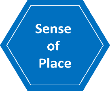 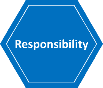 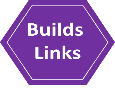 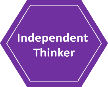 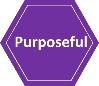 